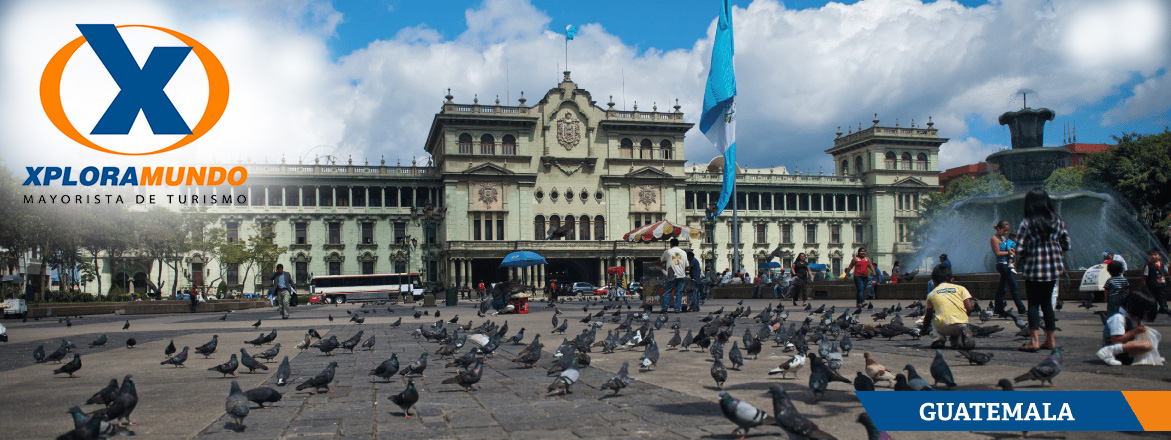 GUATEMALA AL NATURAL 202007 Días / 08 NochesOPERA TODOS LOS MARTES O VIERNESNO OPERA PARA EPOCA DE SEMANA SANTA Y FIN DE AÑOITINERARIO:Día 1.  Miércoles o DomingoCiudad de Guatemala/ Amatitlán.Recibimiento en el aeropuerto internacional La Aurora y traslado hacia Amatitlán.  El Check Inn en el Hotel  Santa Teresita es a las 15:00pm.  A las 16:00pm podrá tomar un circuito de Hidroterapia en 5 Piscinas de  Aguas termales a diferente temperatura, incluye un smoothie de frutas.  A las 17:00pm un masaje relajante  de 75 minutos. Alojamiento.Día 2. Jueves o Lunes.Amatitlán / Volcán de Pacaya / Amatitlán.Desayuno a la carta a las 06:00am. Traslado y visita al Volcán de Pacaya acompañado de guía local (5 horas). Luego tendrán Almuerzo: Sándwich de Jamón y Queso, 1 fruta, 1 bebida envasada, 1 galleta avena. Por la tarde a las 15:00pm Baño combinado, terapia de sauna y aguas termales de 75 minutos. A las 16:30pm. Tratamiento corporal, exfoliación con café molido y humectación con pasta de cacao.  A las 19:00pm cena: Entrada, Plato fuerte y postre, 1 bebida envasada.  Alojamiento.Día 3.  Viernes o MartesAmatitlán / Antigua Guatemala.Desayuno a la carta. Mañana libre. Por la tarde traslado a la ciudad de Antigua Guatemala. Alojamiento.Día 4.  Sábado o miércolesAntigua Guatemala.Desayuno. Visita de la Ciudad de Antigua Guatemala donde visitaran las Iglesias de La Merced, San Francisco y la Catedral, fábrica de jade y pueblos cercanos a Antigua Guatemala como: Ciudad Vieja, San Antonio Aguas Calientes y San Felipe de Jesús. Alojamiento.Día 5. Domingo o juevesAntigua Guatemala –Chichicastenango –PanajachelDesayuno. Por la mañana los pasajeros abordaran el bus a la hora indicada en el hotel para salir hacia el pueblo de Chichicastenango. Allí podrán visitar la Iglesia de Santo Tomás y el famoso Mercado al aire libre en donde encontrarán artesanías, alfarería y textiles de las más variadas formas y colores.Pasado el mediodía se trasladarán a uno de los más bellos lagos del mundo rodeado por tres volcanes: El Lago Atitlan. Después tendrán una corta visita a Panajachel. Alojamiento.Día 6.  Lunes o viernesPanajachel – Santiago Atitlan – Ciudad de Guatemala.Desayuno. Visita en lancha (pública) al pueblo Tzutuhil de Santiago Atitlan, famoso por sus artesanías y trajes típicos de vivos colores. Por la tarde traslado hacia la Capital. Alojamiento.Día 7.  Martes o sábadoCiudad de GuatemalaDesayuno. Visita de la Ciudad de Guatemala medio día. Posteriormente traslado hacia el aeropuerto Internacional.  Fin de nuestros servicios.PRECIOS POR PERSONA EN US$.APLICA PARA PAGO EN EFECTIVO, CHEQUE O TRANSFERENCIAVIAJANDO MÍNIMO 2 PASAJEROSINCLUYE:2 Noches de alojamiento en Hotel Spa Santa Teresita.2 Noches de alojamiento en Antigua Guatemala.1 Noche de alojamiento en Panajachel.1 Noche de alojamiento en Ciudad de Guatemala.5 Desayunos americanos.Admisiones a los lugares a visitar.Guía especializado en todo el recorrido.Bus de turismo con aire acondicionado.Servicio en regular.Impuestos Ecuatorianos: IVA, ISD.Impuestos Hoteleros.PROGRAMA NO INCLUYE:NO INCLUYE TICKETS AEREOS.Precio sujeto a cambio sin previo aviso.Comidas y bebidas no mencionadas en el itinerario.Seguro de Viaje.Propinas (Maleteros, Guía, Restaurantes, etc.)Excursiones Opcionales.NOTA IMPORTANTE:•	Se les recomienda a los pasajeros No cambiar dólares en el Aeropuerto Internacional La Aurora a su llegada a Guatemala, por ser tener el tipo de cambio muy bajo.•	Para evitar inconveniente con el cambio de divisa, asegúrese que los billetes No esten manchados con sellos de casas de cambio, rotos, no remendados**Para nosotros es un placer servirle**HOTELCATEGORIASGLDBLCHLAmatitlan: Hotel Santa Teresita
Antigua Guatemala: Hotel Panchoy 
Panajachel: Hotel Regis
Ciudad de Guatemala: Hotel Las AmericasTURISTA (3*)1170871585Amatitlan: Hotel Santa Teresita
Antigua Guatemala:  Posada de Don Rodrigo
Panajachel: ¨Posada de Don Rodrigo
Ciudad de Guatemala: Hotel BiltmorePRIMERA (4*)1277951632Amatitlan:  Hotel Santa Teresita
Antigua Guatemala: Hotel Camino Real Antigua
Panajachel: Hotel Atitlan
Ciudad de Guatemala: Hotel Barceló.LUJO (5*)15561071718